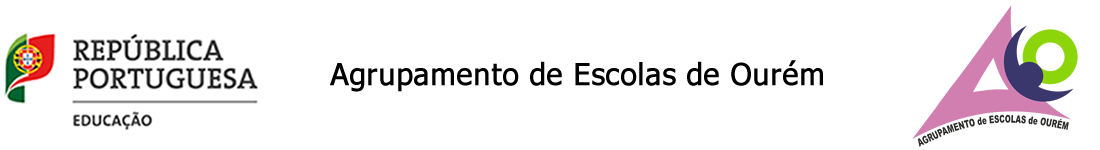 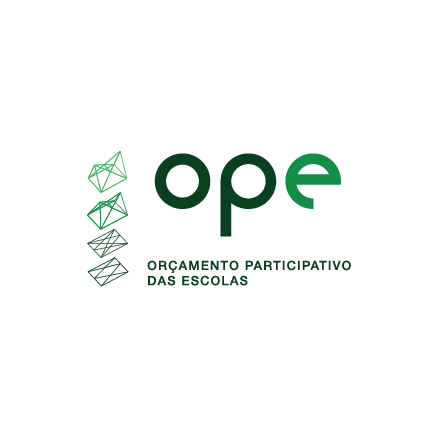 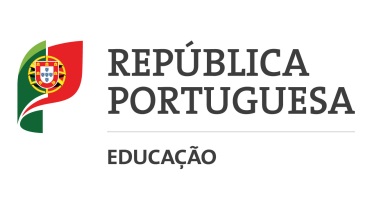 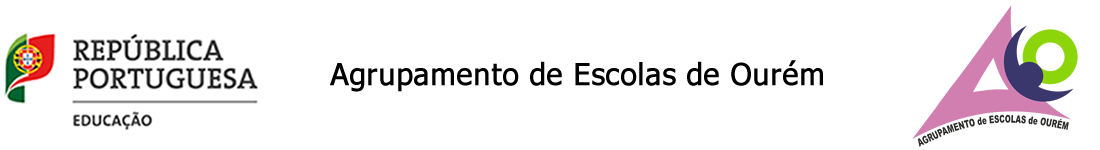 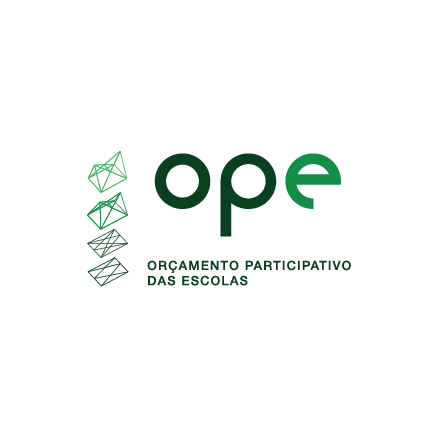 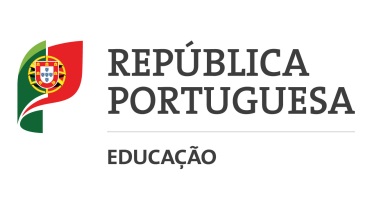 Orçamento Participativo Escolar 2020Proposta____ de fevereiro de 2020Escola do AgrupamentoIdentificação dos Proponentes (nome, número e turma)Descrição da Proposta (Máximo 1000 palavras)Descrição da Proposta (Máximo 1000 palavras)Descrição da Proposta (Máximo 1000 palavras)Subscritores da proposta Número de estudante1234567891011121314151617181920212223242526272829303132333435363738394041424344454647484950